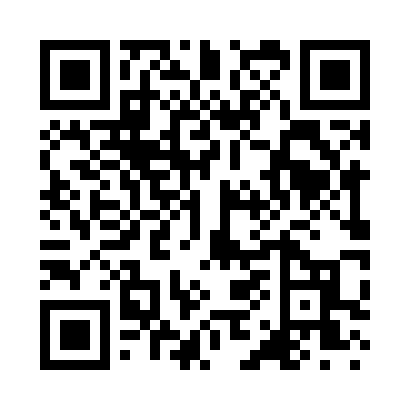 Prayer times for Tide, Louisiana, USAMon 1 Jul 2024 - Wed 31 Jul 2024High Latitude Method: Angle Based RulePrayer Calculation Method: Islamic Society of North AmericaAsar Calculation Method: ShafiPrayer times provided by https://www.salahtimes.comDateDayFajrSunriseDhuhrAsrMaghribIsha1Mon4:496:091:154:548:209:402Tue4:496:091:154:558:209:403Wed4:506:101:154:558:209:404Thu4:506:101:154:558:209:405Fri4:516:111:154:558:209:396Sat4:526:111:154:558:199:397Sun4:526:121:164:568:199:398Mon4:536:121:164:568:199:389Tue4:536:131:164:568:199:3810Wed4:546:131:164:568:189:3811Thu4:556:141:164:568:189:3712Fri4:566:141:164:568:189:3713Sat4:566:151:164:568:189:3614Sun4:576:161:164:578:179:3615Mon4:586:161:174:578:179:3516Tue4:596:171:174:578:169:3417Wed4:596:171:174:578:169:3418Thu5:006:181:174:578:159:3319Fri5:016:181:174:578:159:3220Sat5:026:191:174:578:149:3221Sun5:036:201:174:578:149:3122Mon5:036:201:174:578:139:3023Tue5:046:211:174:578:139:2924Wed5:056:221:174:578:129:2925Thu5:066:221:174:578:129:2826Fri5:076:231:174:578:119:2727Sat5:086:241:174:578:109:2628Sun5:086:241:174:578:099:2529Mon5:096:251:174:578:099:2430Tue5:106:251:174:578:089:2331Wed5:116:261:174:578:079:22